Math 30-1: Inverse of RelationName:___________________________1.  For each graph below, sketch its image after a reflection in the line y = x.       Identify any invariant points.2. Determine an equation of the inverse of each function. a) 				b) 			c) 3. For each function below:i) Determine an equation of its inverse.ii) Sketch the graphs of the function and its inverse.iii) Is the inverse a function? Explain.a) 						b) 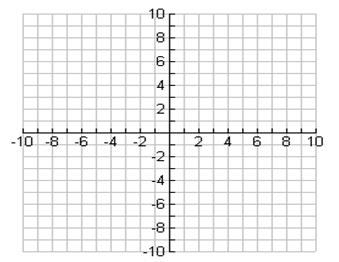 4. Determine algebraically the inverse of . Graph the function and its inverse and restrict the domain of the function so that the inverse is a function.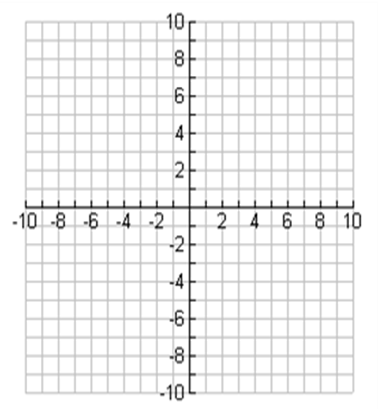 